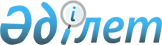 Об утверждении Правил приема в Павлодарский юридический колледж
Комитета уголовно-исполнительной системы Министерства юстиции Республики Казахстан
					
			Утративший силу
			
			
		
					Приказ Министра юстиции Республики Казахстан от 30 июня 2008 года № 379. Зарегистрирован в Министерстве юстиции Республики Казахстан 15 августа 2008 года № 5284. Утратил силу приказом Министра внутренних дел Республики Казахстан от 22 февраля 2012 года № 106

      Сноска. Утратил силу приказом Министра внутренних дел РК от 22.02.2012 № 106 (вводится в действие после его официального опубликования).      В целях урегулирования порядка приема в Павлодарский юридический колледж Комитета уголовно-исполнительной системы Министерства юстиции Республики Казахстан (далее - Комитет УИС), в соответствии с Законом Республики Казахстан "Об образовании", приказом Министерства образования и науки Республики Казахстан от 21 мая 2008 года N 289 "О внесении изменений и дополнений в приказ Министра образования и науки Республики Казахстан от 29 ноября 2007 года N 587 "Об утверждении Типовых правил приема на обучение в организации образования, реализующие профессиональные учебные программы технического и профессионального образования", руководствуясь подпунктом 3) пункта 2 статьи 7 Закона Республики Казахстан "Об органах юстиции", ПРИКАЗЫВАЮ: 

      1. Утвердить прилагаемые Правила приема в Павлодарский юридический колледж Комитета УИС. 

      2. Комитету УИС в установленном законодательством порядке обеспечить: 

      1) государственную регистрацию настоящего приказа в Министерстве юстиции Республики Казахстан и официальное опубликование; 

      2) принять иные меры, вытекающие из настоящего приказа. 

      3. Настоящий приказ вводится в действие по истечении десяти календарных дней после дня его первого официального опубликования.       Министр                                    3. Балиева Приложение        

к приказу Министра юстиции 

Республики Казахстан   

от 30 июня 2008 года N 379  

Правила приема в Павлодарский юридический колледж 

Комитета уголовно-исполнительной системы 

Министерства юстиции Республики Казахстан  

1. Общие положения 

      1. Настоящие Правила определяют порядок приема на обучение в Павлодарский юридический колледж Комитета уголовно-исполнительной системы Министерства юстиции Республики Казахстан (далее - Колледж). 

      2. Правила приема в Колледж (далее - Правила) разработаны в соответствии с Законами Республики Казахстан " Об органах юстиции ", " Об образовании ", приказом Министра образования и науки Республики Казахстан от 21 мая 2008 года N 289 "О внесении изменений и дополнений в приказ Министра образования и науки Республики Казахстан от 29 ноября 2007 года N 587 "Об утверждении Типовых правил приема на обучение в организации образования, реализующих профессиональные учебные программы технического и профессионального образования", постановлением Правительства Республики Казахстан от 28 марта 2008 года N 296 "Об установлении квоты приема при поступлении на учебу в организации образования, реализующие профессиональные учебные программы технического и профессионального, послесреднего и высшего образования". 

      3. В Колледж принимаются граждане Республики Казахстан, имеющие среднее общее образование, техническое и профессиональное (начальное профессиональное и среднее профессиональное), годные по состоянию здоровья к прохождению службы в органах уголовно-исполнительной системы.  

2. Правила приема в Колледж 

      4. Колледж проводит набор по специальности 0202000 "Правоохранительная деятельность".

      Сноска. Пункт 4 с изменениями, внесенными приказом и.о. Министра юстиции РК от 28.07.2010 № 222 (порядок введения в действие см. п. 3).

      5. Прием в Колледж осуществляется по заявлению граждан на конкурсной основе по результатам баллов вступительных экзаменов или указанным в сертификате единого национального тестирования, с учетом отбора по медицинским, физическим, психофизиологическим показаниям в соответствии с утвержденным планом приема. В Колледже для приема заявлений граждан на обучение, проведения вступительных экзаменов и зачисления в состав обучающихся создается приемная комиссия, которая начинает свою работу не позже 1 июня. Состав приемной комиссии назначается приказом Комитета уголовно-исполнительной системы Министерства юстиции Республики Казахстан (далее – Комитет УИС).

      Граждане, предоставившие сертификат комплексного тестирования (выпускники прошлых лет, участвовавшие в комплексном тестировании в текущем году для поступления в высшие учебные заведения) или сертификат о результатах единого национального тестирования (далее - ЕНТ) (выпускники общего среднего образования текущего года, участвовавшие в едином национальном тестировании), освобождаются от вступительных экзаменов и допускаются к конкурсу.

      Сноска. Пункт 5 с изменениями, внесенными приказом и.о. Министра юстиции РК от 28.07.2010 № 222 (порядок введения в действие см. п. 3).

      6. Прием заявлений граждан на обучение в колледж осуществляется комплектующими органами Департамента Комитета уголовно-исполнительной системы по областям. Вступительные экзамены в форме тестирования проводятся в сроки, согласно расписания, утвержденного начальником Колледжа по согласованию с Комитетом УИС.

      Сноска. Пункт 6 с изменениями, внесенными приказом и.о. Министра юстиции РК от 28.07.2010 № 222 (порядок введения в действие см. п. 3).

      7. Для граждан, поступающих на обучение по образовательным учебным программам профессионального образования, предусматривающим подготовку специалистов среднего звена, вступительные экзамены проводятся: на очную форму обучения с 1 августа по 28 августа, на заочную форму обучения с 1 августа по 25 сентября. 

      Вступительные экзамены проводятся: в форме комплексного тестирования по 3 предметам в объеме учебных программ среднего общего образования по специальности 0202000 "Правоохранительная деятельность": всемирная история, история Казахстана, казахский язык или русский язык. Профилирующим предметом является "Всемирная история". Тестирование (количество тестовых заданий (вопросов) по каждому предмету определяется в соответствии с количеством вопросов по предметам ЕНТ, установленном уполномоченным государственным органом в области образования; правильный ответ на каждое тестовое задание оценивается 1 баллом; на тестирование по трем предметам отводится 2 часа 15 минут; коды правильных ответов вывешиваются сразу после окончания тестирования; результаты тестирования объявляются в день его проведения).

      Тестирование проводится по желанию абитуриентов на казахском или русском языках.

      Сноска. Пункт 7 с изменениями, внесенными приказом и.о. Министра юстиции РК от 28.07.2010 № 222 (порядок введения в действие см. п. 3).

      8. Не допускаются к зачислению в состав курсантов граждане, набравшие по сумме менее 30 баллов. 

      9. Зачисление в Колледж производится на открытом заседании приемной комиссии по результатам комплексного тестирования или государственного сертификата, с учетом результатов сдачи нормативов по физической подготовке, раздельно по языкам обучения. 

      10. При проведении конкурса на зачисление в состав обучающихся по государственному заказу на подготовку кадров с техническим и профессиональным образованием преимущество имеют: 

      1) лица, награжденные знаком "Алтын белгі"; 

      2) победители международных олимпиад и научных соревнований по общеобразовательным предметам (награжденные дипломами первой, второй и третьей степеней), республиканских и международных конкурсов исполнителей и спортивных соревнований (награжденные дипломами первой, второй и третьей степеней) последних трех лет, перечень которых определяется уполномоченным органом в области образования, а также победители республиканских олимпиад и научных соревнований по общеобразовательным предметам (награжденные дипломами первой, второй и третьей степени) текущего года при условии соответствия выбранной ими специальности предмету олимпиады, конкурса или спортивного соревнования. 

      В случае одинаковых показателей преимущественное право на зачисление имеют (при наличии подтверждающих документов): дети-сироты и дети, оставшиеся без попечения родителей; лица, имеющие документы об образовании (свидетельства, аттестаты и дипломы) с отличием; дети сотрудников правоохранительных органов, погибших или получивших инвалидность при исполнении служебных обязанностей; лица, имеющие наиболее высокий балл по профильному предмету. 

      11. В целях обеспечения соблюдения единых требований и разрешения спорных вопросов при оценке тестовых заданий (вопросов), защиты прав поступающих в учебном заведении создается апелляционная комиссия. Состав апелляционной комиссии назначается приказом Комитета УИС в количестве не более 5 человек. В состав комиссии, как правило, входят по одному представителю от предметных комиссий. Гражданин, не согласный с результатами тестирования, имеет право на апелляцию. 

      Апелляция подается в приемную комиссию в течение суток после объявления результатов тестирования и рассматривается в этот срок апелляционной комиссией с участием заявителя. 

      Пересдача тестирования или вступительного экзамена по предметам не разрешается.

      Сноска. Пункт 11 с изменениями, внесенными приказом и.о. Министра юстиции РК от 28.07.2010 № 222 (порядок введения в действие см. п. 3).

      12. Зачисление граждан на обучение осуществляется по заявлениям граждан на конкурсной основе. Условия конкурса должны гарантировать соблюдение прав на образование и обеспечить зачисление граждан наиболее способных и подготовленных к освоению профессиональной учебной программы профессионального образования. 

      Конкурс при зачислении проводится: на основе баллов сертификатов ЕНТ, выданных по результатам единого национального тестирования текущего года; на основе баллов сертификатов, выданных по результатам вступительных экзаменов, проведенных в форме комплексного тестирования для поступления в высшие учебные заведения Республики Казахстан; на основе баллов, полученных по результатам комплексного тестирования, проведенных в колледже; результатов отбора по физическим показаниям. 

      13. Зачисление в Колледж производится на открытом заседании приемной комиссии, которое оформляется приказом начальника Колледжа. Выписка из приказа является основанием для откомандирования лиц, принятых на обучение с отрывом от службы, предоставления отпусков, поступившим на заочное обучение.

      Сноска. Пункт 13 с изменениями, внесенными приказом и.о. Министра юстиции РК от 28.07.2010 № 222 (порядок введения в действие см. п. 3).

      14. Занятия в Колледже начинаются в сроки, установленные учебным планом и графиком учебного процесса. 

      15. Колледж представляет в Комитет УИС информацию по организации и проведению приема по установленным формам и в установленные сроки, а также копии приказов о зачислении обучающихся для представления в Центральный исполнительный орган Республики Казахстан в области образования в десятидневный срок.  

3. Правила отбора по физическим показаниям в Колледж 

      16. Для проведения качественного отбора абитуриентов по физическим показаниям по согласованию с Комитетом УИС создается специальная комиссия. Состав комиссии утверждается приказом начальника Колледжа.

      Сноска. Пункт 16 с изменениями, внесенными приказом и.о. Министра юстиции РК от 28.07.2010 № 222 (порядок введения в действие см. п. 3).

      17. Отбор по физическим показаниям включает в себя выполнение абитуриентами следующих видов спортивных упражнений: 

      бег на 100 метров (юноши, девушки); 

      бег (кросс) на 1000 метров (девушки); 

      бег (кросс) на 3000 метров (юноши); 

      подтягивание на высокой перекладине (юноши); 

      подъем туловища из положения, лежа на спине (девушки). 

      18. Условия выполнения спортивных упражнений: 

      бег на 100, 1000, 3000 метров проводится на беговой дорожке стадиона или на любой ровной местности; 

      подтягивание на высокой перекладине выполняется из исходного положения вис хватом сверху, не касаясь ногами пола (земли). Упражнение считается выполненным при пересечении подбородка грифа перекладины. Не разрешается отдыхать (останавливаться) в положении виса более 5 секунд и начинать подтягивания с раскачивания; 

      подъем туловища выполняется из положения лежа на спине, ноги согнуты в коленях под углом 90 градусов, кисти рук на плечах, стопы удерживаются партнером. 

      19. Оценка результатов отбора по физическим показаниям, проводится отдельно для лиц мужского и женского пола. 

      20. Результаты отбора по физическим показаниям оцениваются согласно Нормативов по физической подготовке для поступающих в учебные заведения Комитета уголовно-исполнительной системы Министерства юстиции Республики Казахстан (далее - Нормативы по физической подготовке), согласно приложению к настоящим Правилам. 

      Если результат, показанный абитуриентом, окажется между двумя значениями таблицы, то оценка баллов производится по верхнему пределу значения таблицы. 

      21. К сдаче Нормативов по физической подготовке допускаются абитуриенты полностью прошедшие медицинское освидетельствование. 

      22. Содержание Нормативов по физической подготовке и условия выполнения спортивных упражнений доводятся до сведения абитуриентов не позднее, чем за 24 часа до начала сдачи Нормативов по физической подготовке. 

      23. Каждый вид спортивных упражнений, включенный в перечень Нормативов по физической подготовке, сдается отдельно. В один день разрешается сдача Нормативов по физической подготовке не более чем по двум видам спортивных упражнений. 

      24. Непосредственно перед началом сдачи Нормативов по физической подготовке, лица, осуществляющие их прием должны провести с абитуриентами инструктаж, в ходе которого ознакомить их с правилами выполнения спортивных упражнений. 

      25. Результаты сдачи каждого спортивного упражнения фиксируются в отдельном протоколе сдачи Нормативов по физической подготовке. 

      26. Тестирование по физической подготовке считается сданным, если абитуриент получил не более одной неудовлетворительной оценки за тест, а остальные - не ниже "хорошо". Например: подтягивание - "хорошо", бег 100 м. - "хорошо", бег 3000 м. - "неудовлетворительно" - тестирование сдано. Подтягивание - "отлично", бег 100 м. - "удовлетворительно", бег 3000 м. - "неудовлетворительно" - тестирование не сдано. 

      27. В целях обеспечения соблюдения единых требований и разрешения спорных вопросов по физическим показаниям, защиты прав поступающих в учебном заведении создается апелляционная комиссия. 

      Гражданин, не согласный с результатами по физическим показаниям, имеет право на апелляцию. 

      Апелляция подается в приемную комиссию в течение суток после объявления результатов по физическим показаниям и рассматривается в этот срок приемной комиссией с участием заявителя. Заявитель должен иметь при себе документы, удостоверяющие его личность. 

      28. Результаты отбора по физическим показаниям учитываются при зачислении в число курсантов Колледжа. Приложение        

к Правилам приема в   

Павлодарский юридический 

колледж Комитета УИС МЮ РК 

                     Нормативы 

по физической подготовке для поступающих в учебные 

заведения Комитета уголовно-исполнительной системы 

     Министерства юстиции Республики Казахстан Юноши Девушки 
					© 2012. РГП на ПХВ «Институт законодательства и правовой информации Республики Казахстан» Министерства юстиции Республики Казахстан
				NN 

п/п Наименова- 

ние тестов Уровень 

прези- 

дентской 

готовности Уровень 

националь- 

ной готов- 

ности ОЦЕНКА ОЦЕНКА ОЦЕНКА NN 

п/п Наименова- 

ние тестов Уровень 

прези- 

дентской 

готовности Уровень 

националь- 

ной готов- 

ности Отл. Хор. Удовл. 1. Бег 100 м. 

(в сек.) 12,8 13,00 13,2 13,7 14,2 2. Бег 3000 м. 

(кросс в 

мин./сек) 12,00 12,40 13,00 14,00 15,00 3. Подтягивание 

(кол/раз) 18 15 13 11 9 NN 

п/п Наименование тестов Уровень 

прези- 

дентской 

готовности Уровень 

националь- 

ной готов- 

ности ОЦЕНКА ОЦЕНКА ОЦЕНКА NN 

п/п Наименование тестов Уровень 

прези- 

дентской 

готовности Уровень 

националь- 

ной готов- 

ности Отл. Хор. Удовл. 1. Бег 100 м. 

(в cек.) 15,00 15,5 16,00 16,5 17,00 2. Бег 1000 м. 

(кросс в 

мин./сек) 4,20 4,40 5,00 5,30 6,00 3. Подъем 

туловища из 

положения, 

лежа на 

спине 

(кол/раз) 30 25 25 20 15 